J E D Á L N Y   L Í S T O K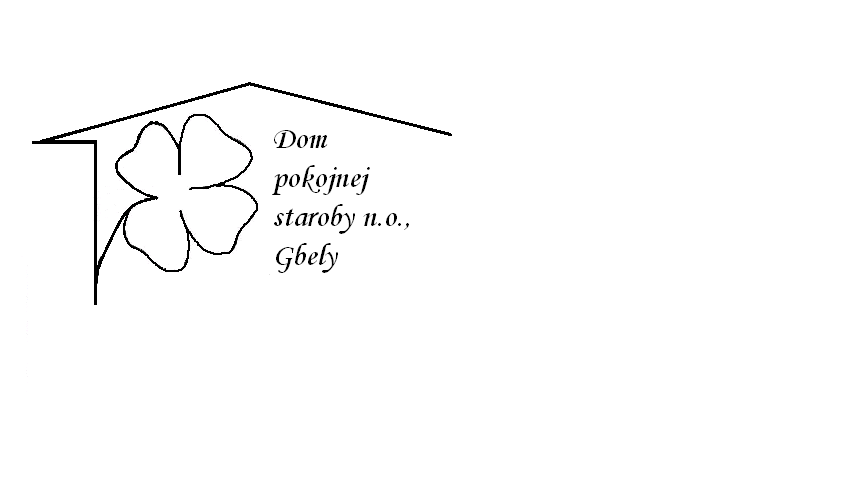 Od 30.08.2021     do 3.09.2021  Pondelok   30.08.:    polievka – Mrkvová s krupicou  1, A – Kurací perkelt ,halušky  1,3,7,           Utorok      31.08.:     polievka – Vývar s drobkami 1,3, A – Plnená paprika, paradajková omáčka ,knedľa kysnutá 1,3,7,Streda       1.09.:    polievka – SviatokA –         Štvrtok        2.09.:   polievka – Frankfurtská 1,A –Čína ,dusená ryža  1,       Piatok        3.09.:   polievka – Sedliacka  1,3,7. A –Špenát ,varené vajce, varené zemiaky,1,3,7, Kolektív zamestnancov Domu pokojnej staroby n. o., Gbely Vám praje ,,Dobrú chuť!“.Obedy sa prihlasujú do 13. hod.Zmena jedál vyhradená.Alergény:1-obilniny, 2-kôrovce, 3-vajcia, 4-ryby, 5-arašidy, 6-sojové zrná, 7-mlieko, 8-orechy, 9-zeler, 10- horčica, 11-sezamové semená, 12-kysličník siričitý a siričitany